Сумська міська радаVІI СКЛИКАННЯ LVII СЕСІЯРІШЕННЯвід 13 червня 2019 року № 5197-МРм. СумиРозглянувши звернення юридичної особи, надані документи, ураховуючи протоколи засідань постійної комісії з питань архітектури, містобудування, регулювання земельних відносин, природокористування та екології Сумської міської ради від 14.02.2019 № 143, від 14.03.2019 № 146 та статей 12, 122, 123, 124 Земельного кодексу України, на підставі рішення Сумської міської ради від 20.06.2018 № 3576–МР «Про встановлення плати за землю», керуючись пунктом 34 частини першої статті 26 Закону України «Про місцеве самоврядування в Україні», Сумська міська рада  ВИРІШИЛА:1. Надати в оренду земельну ділянку згідно з додатком та врахувати наступні умови:- при здійсненні будівництва нових чи реконструкції існуючих будівель і споруд врахувати часткове розташування земельної ділянки в межах зони транспортної інфраструктури ТР-2 (у «червоних лініях»).2. Встановити орендну плату в розмірі відсотку від нормативної грошової оцінки земельної ділянки, зазначеного в графі 6 додатку до рішення.3. Юридичній особі (АТ КБ «ПРИВАТБАНК») в місячний термін після прийняття даного рішення звернутися до департаменту забезпечення ресурсних платежів Сумської міської ради (Клименко Ю.М.) для укладання договору оренди земельної ділянки.Сумський міський голова							О.М. ЛисенкоВиконавець: Клименко Ю.М.Додатокдо рішення Сумської міської ради   «Про надання в оренду земельної ділянки акціонерному товариству комерційному банку «ПРИВАТБАНК» за адресою: м. Суми, вул. Роменська (район кінцевої зупинки тролейбусів)» від 13 червня 2019 року № 5197-МРСПИСОКюридичних осіб, яким надаються в оренду земельні ділянки  Сумський міський голова														              О.М. ЛисенкоВиконавець: Клименко Ю.М.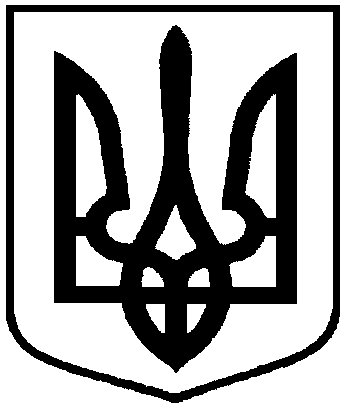 Про надання в оренду земельної ділянки акціонерному товариству комерційному банку «ПРИВАТБАНК» за адресою:           м. Суми, вул. Роменська (район кінцевої зупинки тролейбусів)№з/пНазва підприємства, установи,організації,ідентифікаційний код Функціональне призначення земельної ділянки,адреса земельної ділянки,кадастровий номерПлоща, га,строк користування з моменту прийняття рішенняКатегорія земельної ділянкиРозмір орендної плати в рік за землю у відсотках до грошової оцінки земельної ділянки1234561.Акціонерне товариство комерційний банк «ПРИВАТБАНК»,14360570Під розміщеною автозаправочною станцією,вул. Роменська (район кінцевої зупинки тролейбусів)5910136600:22:026:0005(інформаційна довідка з Державного реєстру речових прав на нерухоме майно та Реєстру прав власності на нерухоме майно, Державного реєстру Іпотек, Єдиного реєстру заборон відчуження об’єктів нерухомого майна щодо об’єкта нерухомого майна № 66319047 від 20.08.2016)0,100010 роківЗемлі промисловості, транспорту, зв’язку, енергетики, оборони та іншого призначення10,0